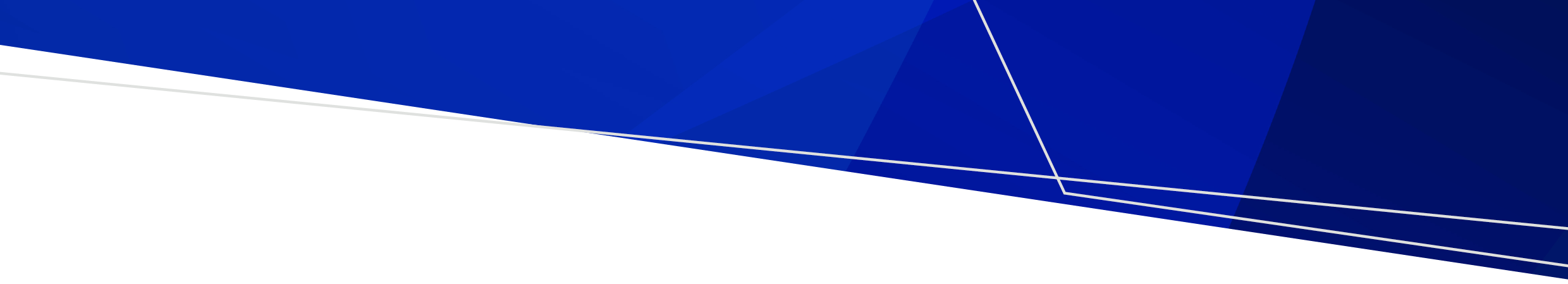 Application for certification as approved auditor of cooling tower system risk management plansPlease return completed application to:Department of HealthLegionella Team. Email: legionella@dhhs.vic.gov.auApplicants declaration I confirm that to the best of my knowledge the information I have provided in this application is true and correct.Cooling tower system risk management plan auditor RMP Auditor application Application (please tick) Application (please tick) Application (please tick) Application Re-accreditationAuditor No. Applicant’s contact details Applicant’s contact details  SurnameFirst name Business name Business address Postal address (if different from business address)Telephone Mobile Email address Are you aware of any circumstances that would prevent you carrying out the duties of an approved auditor under Part 7 of the Public Health and Wellbeing Act 2008 in an impartial, independent and objective manner? (Please tick) Are you aware of any circumstances that would prevent you carrying out the duties of an approved auditor under Part 7 of the Public Health and Wellbeing Act 2008 in an impartial, independent and objective manner? (Please tick) Yes No If yes, provide details.If yes, provide details.Have you read and understood the requirements of the Public Health and Wellbeing Act 2008 and in particular Section 97 in relation to avoiding a conflict of interest in respect of the auditing of cooling tower system risk management plans? (Please tick) Have you read and understood the requirements of the Public Health and Wellbeing Act 2008 and in particular Section 97 in relation to avoiding a conflict of interest in respect of the auditing of cooling tower system risk management plans? (Please tick) Yes  NoDo you agree to follow the department’s guidance materials, including Guidelines for auditing risk management plans for cooling tower systems? (Please tick)Do you agree to follow the department’s guidance materials, including Guidelines for auditing risk management plans for cooling tower systems? (Please tick)YesNoI consent to my name and contact details being published on the department’s Legionella program website. (Please tick)I consent to my name and contact details being published on the department’s Legionella program website. (Please tick)YesNoI have attached documentation to confirm that I have satisfactorily completed the ‘Cooling tower system for auditors’ training program (new applications only). Note that applications cannot be processed unless this documentation is provided. (Please tick) I have attached documentation to confirm that I have satisfactorily completed the ‘Cooling tower system for auditors’ training program (new applications only). Note that applications cannot be processed unless this documentation is provided. (Please tick) YesNoName:Signature:Date:To receive this document in another format, phone 1300 767 469, using the National Relay Service 13 36 77 if required, or email Legionella team <legionella@dhhs.vic.gov.au>.Authorised and published by the Victorian Government, 1 Treasury Place, Melbourne.© State of Victoria, Australia, Department of Health, September 2021.ISBN/ISSN number (online/PDF/Word) or (print)Available at cooling tower forms and templates <https://www2.health.vic.gov.au/public-health/water/legionella-risk-management/water-forms-and-templates>